Exam 1AGEC 1113 w/ NorwoodSpring 2017Version AName _______________________Credit Card Number ___________________Make absolutely sure you write the version of your exam at the top of your scantron.Make absolutely sure you enter your correct CWID on your orange scantron sheet, and your name also.You don’t need to put the course number or section number on the scantron.Please mark all your answers on the orange scantron sheet. Prediction MarketsFor questions 1 through 4 assume the following market: Consider a futures contract that is worth $10 if OSU beats Iowa in men’s basketball on Feb 22. It is worth zero otherwise. If you believe OSU has a 35% chance of winning, you should be willing to…Buy and/or sell at $3.5Sell and/or buy at less than $3.5Sell and/or buy at more than $3.5Sell at less than $3.5 and/or buy at more than $3.5Buy at less than $3.5 and/or sell at more than $3.5If someone submits a selling price of $6, that means they believe the chances of OSU winning areGreater than 60%Less than 60%Equal to 60%None of theseIf you buy a contract for $6 and OSU wins, what are your profits?You earn $6You lose $6You earn $4You lose $4You earn $14If you buy a contract for $4 and then sell a contract for $7, and OSU wins, what are your profits?You earn $3You lose $3You earn $7You lose $7You lose $4If someone buys a July 2017 Wheat futures contract, hoping to sell the same contract later at a higher price, they areGoing longGoing shortOffsettingTranscribingThere is no term for this, or, this strategy does not make senseTrue or False? In order for someone to sell a July 2017 Wheat futures contract they must first buy 5,000 bushels of wheatTrueFalseHow much is a bushel?	38 lbs52 lbs10 gallons9.3 gallons100 kilogramsChapter 1Which of the following individual’s contribution was to suggest changing ‘political economy’ to ‘economics’?QuesnayAlfred MarshallAdam SmithBastiatPlato / SocratesIf an economist estimates how fisherman will respond to changes in laws about when they can fish, they are practicing _______ economics.PositiveTransformativeNormativeConscriptiveRelationalWhen the ancient Greek’s used their version of the word ‘economics’, which was Oikonomia, it referred toThe management of trade between the Greeks, Persians, and SicilyThe art of using policy to manage city-states like AthensThe management of a household or estateThe management of a business, usually pottery, olives, and wheatThe regulation, or non-regulation, of market pricesAdam Smith is considered the founder of modern economics through the writing of his bookPrinciples of EconomicsPrinciples of OikonomiaEconomic HarmoniesWealth of NationsThe RepublicEconomics, according to Dr. Norwood, has a particular interest in making self-interestA prime motivator of behaviorA central tenet in public policyRelevant in private affairs but not public affairsHarmonious with social interestTo encourage sustainable fishing, we tried limiting the days in which people could catch fish, but this didn’t work becauseFishermen learned to work together and surround fish populations during these days, resulting in very large fish catches during those days.Fishermen invested in better equipment that would allow them to increase their catch of fish during those days.There was a backlash of consumers because certain fish were only available for part of the year.Fishermen became intensely competitive and began sabotaging each other’s effortsWhat is the term for a situation where a resource is shared, but some individuals exploit the resource at the expense of everyone?Rival exploitationFree-riders run amockTravesty of public propertyCalamity of the sharingTragedy of the commonsThe case of reindeer grazing lands in Finland proves that you cannot expect large groups of people to be able to properly coordinate the use of a shared resourceTrueFalseWhat is this a map of?Patterns of wind sources for wind energyAreas with significant soil erosion in the U.S.The prairie grasslands of the Midwest where the Buffalo used to grazeThe Ogallala AquiferThe Midwestern steppes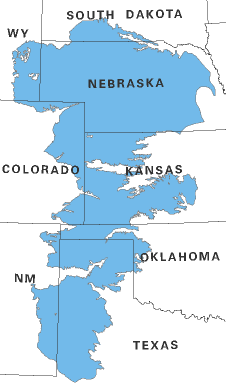 Who is this economist below in the two pictures?Adam SmithTodd MargaretLionel RobbinsAlfred MarshallBastiat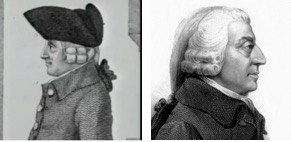 Chapter 2Looking back at the last century, when world population rises, the price of agricultural productsFallsRisesStays about the sameThere is no relationship between population and ag product pricesThe book A History of World Agriculture says that the recent rise in population was made possible through motorized, mechanized, and chemicalized agriculture.TrueFalseWhich of the following cases experienced starvation partially due to the eradication of sparrows?Ancient Athens1920s Russia1950s ChinaThe PilgrimsModern day VenezuelaThe best measure of agricultural productivity is the amount of food produced per hour of laborTrueFalseWhich of the following were ways the ancient Greeks dealt with a food supply that could not keep up with its rising population, according to Chapter 2?Send citizens to colonize other areasBanning of meat productionForced rationingRequiring different sized meals for Athenian citizens and Athenian slavesSuppose each U.S. state adopts a local foods policy whereby each state prohibits imports of food from any other state or country. What kind of "game" does this describe?Positive-sum gameNegative-sum gameZero-sum gameBoth 1920s Russia and modern-day Venezuela experience(d) problems of food provision. What problem did they have in common?Attempted eradication of presumed pests, like sparrowsCommunismReliance on local foodsPrice controlsReliance on urban agricultureWhich of the following items is particularly necessary for people and businesses to specialize?property rightsflexible marketstradedecentralizationDecentralization is important because ______ is dispersed throughout an economyPropertyPricesSpecializationInformationCultural normsOnly in the last millennium has western civilization developed a respect for profit-making through business.TrueFalseAlthough the chart below illustrates a part of Creative Destruction, what part does it ignore?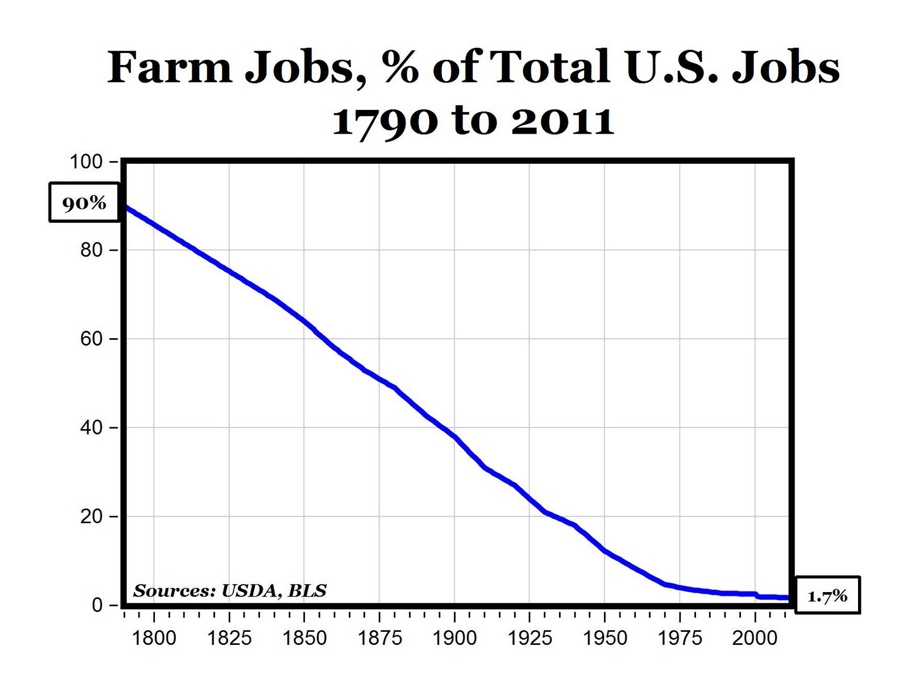 The permanent harms experienced by farmers who went out of businessThe fact that while the percent of farm jobs was declining the total absolute number of farm jobs was risingThe fact that many other new jobs were created during the same time periodThe fact that this was caused by technology, not tradeWho is the economist to the right? He was also the economist who wrote, “I would venture to say that in a single day [the average person] consumes more than he could himself produce in ten centuries.”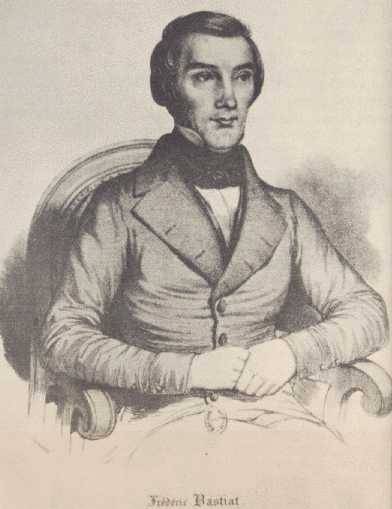 Adam SmithFrédéric BastiatSocratesAlfred MarshallLionel RobbinsQuesnayIn North Korea todayCitizens rely on market exchanges for foodCitizens rely on government collective farms for foodCitizens rely on government supply stores for foodAll food comes from international aidWhat is the main reason the Irish starved during the period 1845-1850, according to Chapter 2?The British would not allow any crop except potatoes to be planted in IrelandBritish landlords decided to export much of Ireland’s food production instead of letting the Irish consume itA fungal infection destroyed much of its potato productionAn Irish cultural rejection of almost all foods except the potatoPrice controlsWhy are much of Mongolian grasslands being destroyed?Excessive grazing of yaksExcessive burning of grasslandsExcessive grazing of cashmere goatsInsufficient fertilization of grasslandsSoil erosionWhat is the main cause of the Great Enrichment?Cultural changesTrade and specializationAdvent of private propertyDemocracyFlexible pricesOne obstacle to food provision in Venezuela is that their constitution does not address food issues?TrueFalseChapter 3.2If the price of good A is $80 and the price of good B is $20, what is the opportunity cost of good A in terms of good B?$80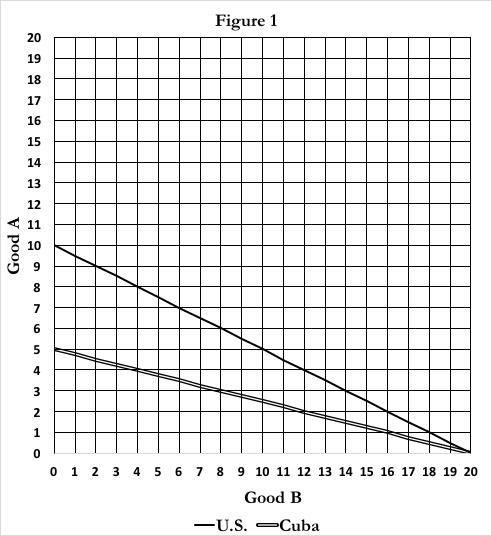 20 units of good B100 units of good B4 units of good B1/4 units of good BIn Figure 1 to the right, what is the PPF of U.S.?A = 20 – 1(B)A = 20 – 2(B)A = 10 – 2(B)A = 10 – 0.5(B)A = 10 – 1(B)In Figure 1 to the right, what is the PPF of Cuba?A = 5 – 5(B)A = 5 – 4(B)A = 5 – (0.2)(B)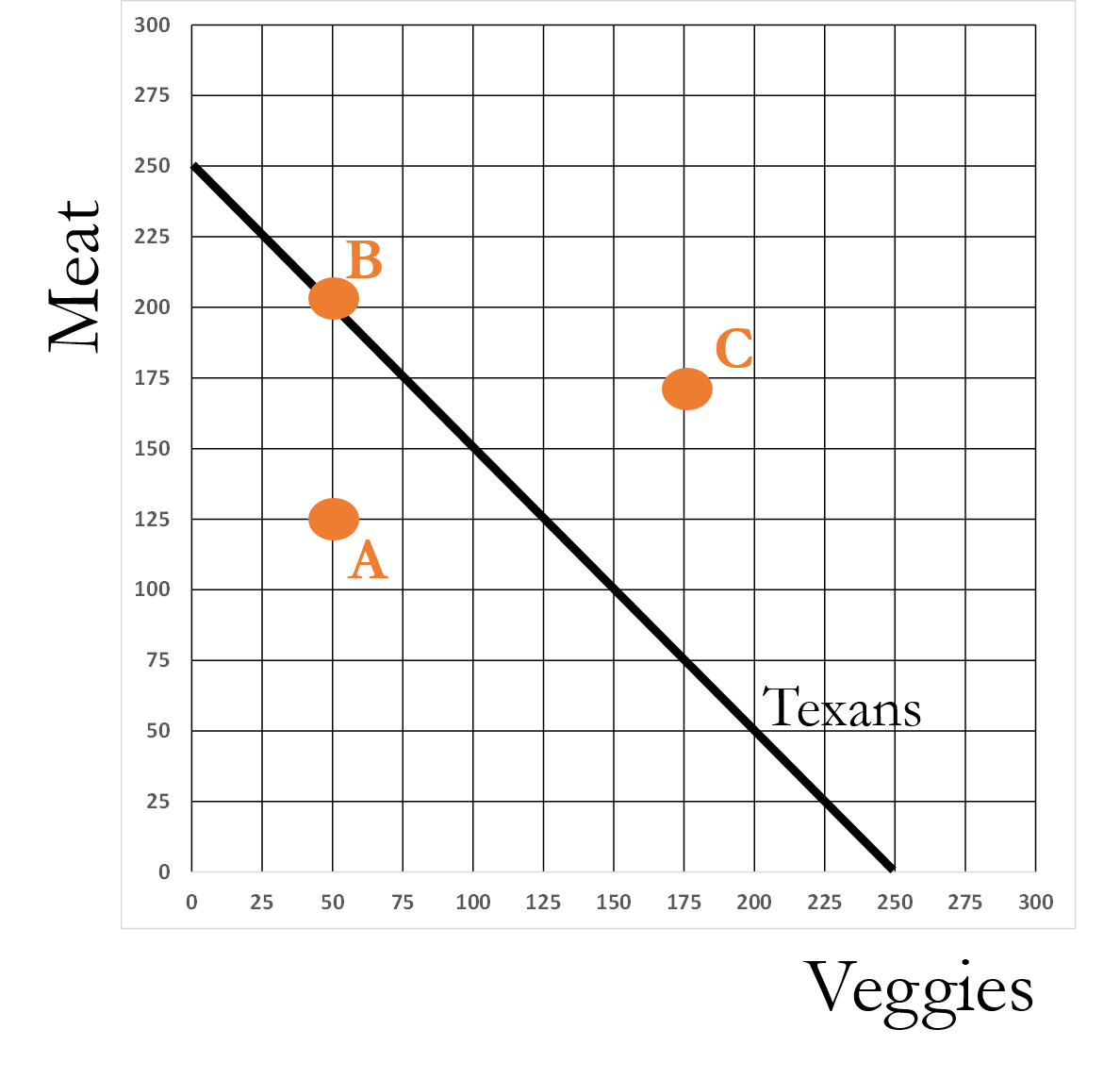 A = 5 – (0.25)(B)A = 5 – (1/20)(B)In the figure to the right, which are the feasible points of production?A onlyB only C only A and BB and CIf a group has the PPF, A = 10 – 2(B), the opportunity cost of B is2 units of A2 units of B½ units of A½ units of B12 units of AIf a group has the PPF, A = 10 – 2(B), the opportunity cost of A is2 units of A2 units of B½ units of A½ units of B12 units of AA country has a comparative advantage in the production of sugar, compared to another country, if it canProduce more of that sugarProduce the sugar at a lower opportunity costCan produce more of the sugar without giving up production of other goodsTwo countries, trading two goods, are said to gain from trade if …At least one country gets more of both goodsThey both get more of both goodsThey both get a larger number of total units of all goodsThey both get more of at least one good without giving up any units of the other goodEach gets more units of one good than they give up in another goodIn the graph below, point A refers to autarky for the U.S. and Cuba. If they engaged in trade, how much beer will the U.S. produce, and how many cigars will Cuba produce.U.S. = 20 Beers, Cuba = 10 CigarsU.S. = 10 Beers, Cuba = 10 CigarsU.S. = 10 Beers, Cuba = 20 CigarsU.S. = 20 Beers, Cuba = 20 Cigars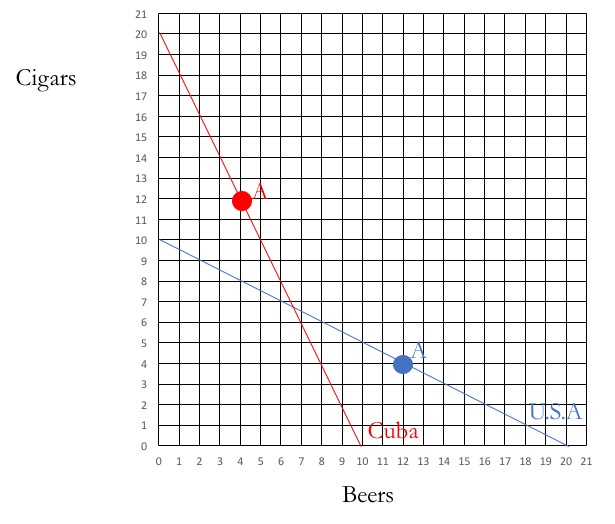 Trade between countries is considered a zero-sum game because someone always loses from trade.TrueFalseTrade ConsiderationsIn reality, exports from a country are always less than its importsTrueFalseThe Jeep Patriot got its name because it is the car with the most American-made parts.TrueFalseWhat is the term for the social movement where countries or regions seek more control over its food supply, more sustainable production practices, and in the U.S., fewer regulations governing direct exchanges between small farmers and consumers.Culinary DeterminationAgrarian RightsFood SovereigntyFarm-to-ForkFarm-to-TableWhat destroyed India’s artisan cooking oil industry?New sanitation rules by the World Trade OrganizationSmear campaigns by multinational corporationsNew rules enacted by the Indian governmentTrade sanctions issued by the United NationsWhy does the U.S. both import and export beef?Rules set by the World Trade Organization requires it toBecause of U.S. subsidies given to beef producers that require them to exportBecause they aren’t really exporting and importing the same type of beefThe U.S. doesn’t both export and import beef. It only imports.What would happen to wheat exports from the U.S. if the U.S. no longer imported anything from other countries?Wheat exports would fallWheat exports would riseWheat exports would remain unchangedNone of the above, as wheat cannot be exported from the U.S.